П О С Т А Н О В Л Е Н И Еот 29.05.2018   № 650г. МайкопО внесении изменения в Состав комиссии по выявлению бесхозяйных объектов электросетевого хозяйства на территории муниципального образования «Город Майкоп»В связи с организационно-штатными изменениями в Управлении жилищно-коммунального хозяйства и благоустройства Администрации муниципального образования «Город Майкоп», п о с т а н о в л я ю:1. Внести изменение в Состав комиссии по выявлению бесхозяйных объектов электросетевого хозяйства на территории муниципального образования «Город Майкоп», утвержденный постановлением Администрации муниципального образования «Город Майкоп» от 08.05.2018 № 576 «О проведении мероприятий по выявлению бесхозяйных объектов электросетевого хозяйства на территории муниципального образования «Город Майкоп», изложив абзац 6 в следующей редакции:«Назарова Р.Ф. - начальник отдела санитарного контроля городских территорий Управления жилищно-коммунального хозяйства и благоустройства Администрации муниципального образования «Город Майкоп».2. Настоящее постановление разместить на официальном сайте Администрации муниципального образования «Город Майкоп».3. Настоящее постановление вступает в силу со дня его подписания.Глава муниципального образования«Город Майкоп»   							  А.Л. Гетманов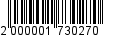 Администрация муниципального образования «Город Майкоп»Республики Адыгея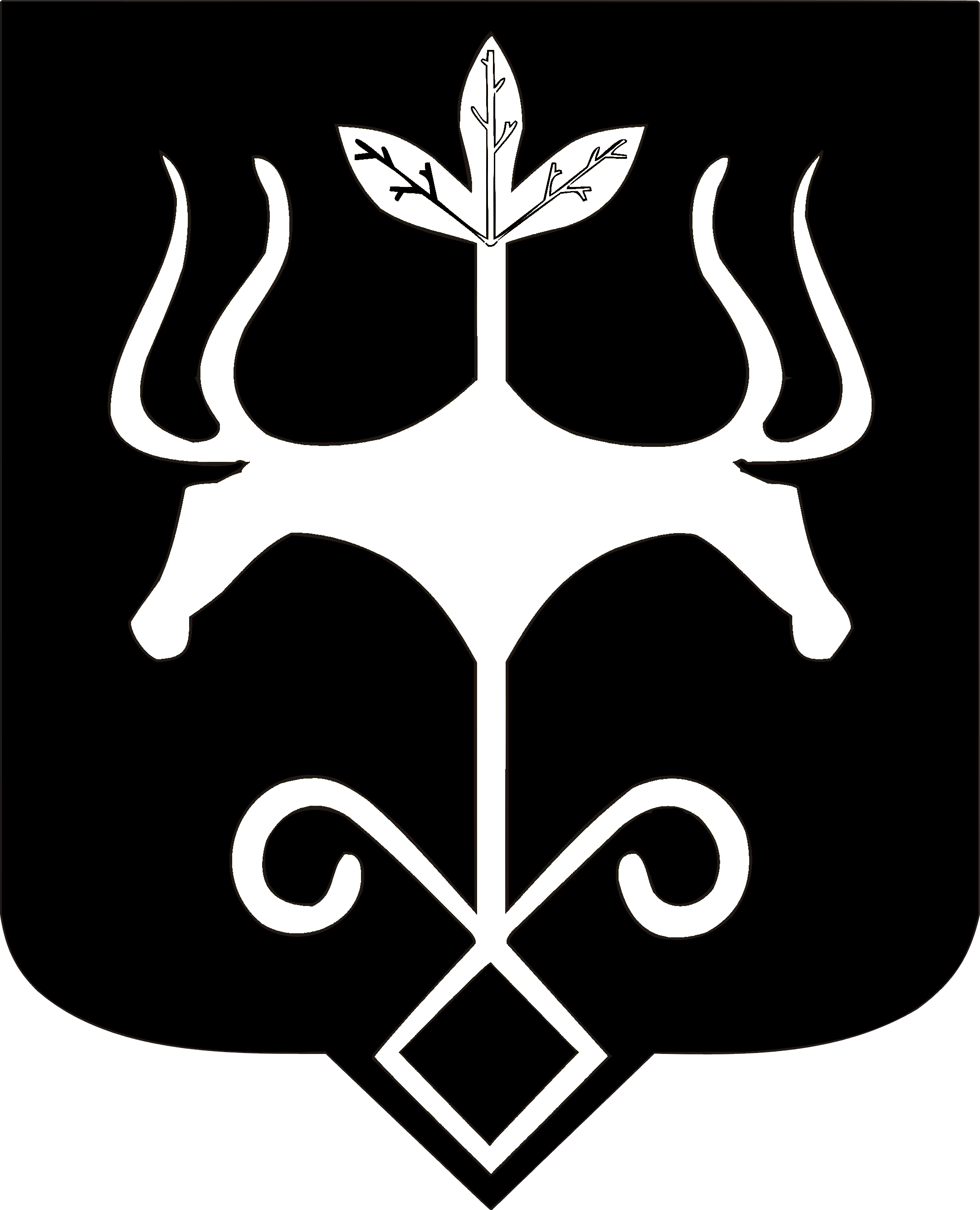 Адыгэ Республикэммуниципальнэ образованиеу«Къалэу Мыекъуапэ» и Администрацие